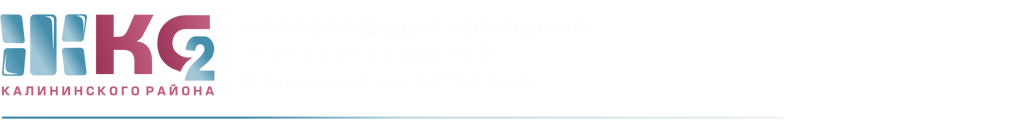 ОТЧЕТо деятельности АДС с 11.05.2020- 15.05.2020г.ПодразделениеПоступило заявок от населенияПоступило заявок от населенияПоступило заявок от населенияПоступило заявок от населенияПоступило заявок от населенияПримечаниеПодразделениевсегона исполнениина исполненииотказывыполненоПримечаниеВнутренние заявки ЖКСВнутренние заявки ЖКСВнутренние заявки ЖКСВнутренние заявки ЖКСВнутренние заявки ЖКСВнутренние заявки ЖКСВнутренние заявки ЖКСЖКС3015544242из них:АДС10573395из них:аварийные72-1171электрики317--24платные1-11-из них:Тех. Обслуживание ИПУ1-11-ЖЭУ- 5214--17ЖЭУ- 64412--32ЖЭУ- 88215--67ЖЭУ- 233911--28кровля64--2ГБДОУ42111